Name   ___________________________Math 8: Real-Life Representations of Linear EquationsDirections: Fill in the blanks below as you watch the video.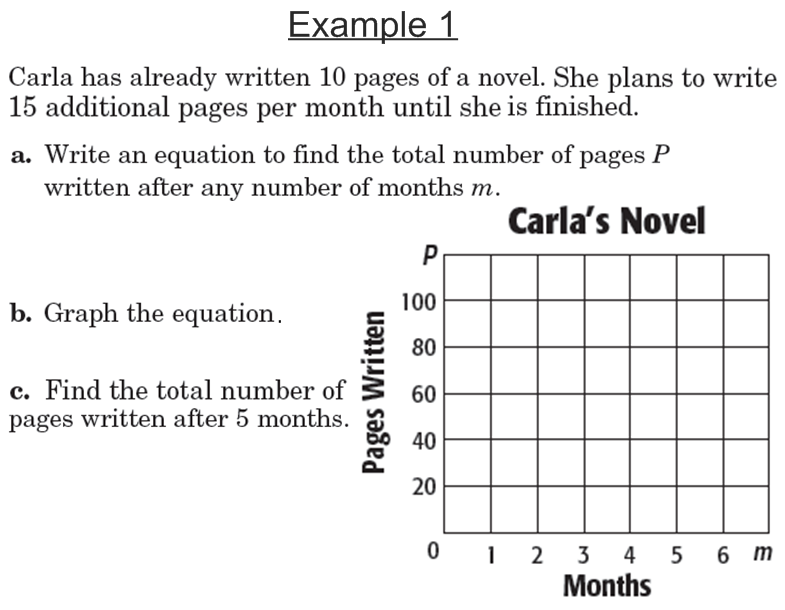 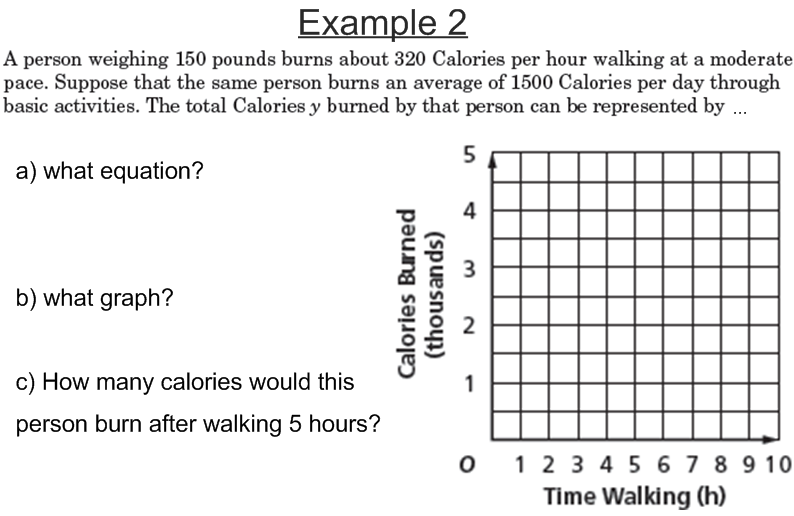 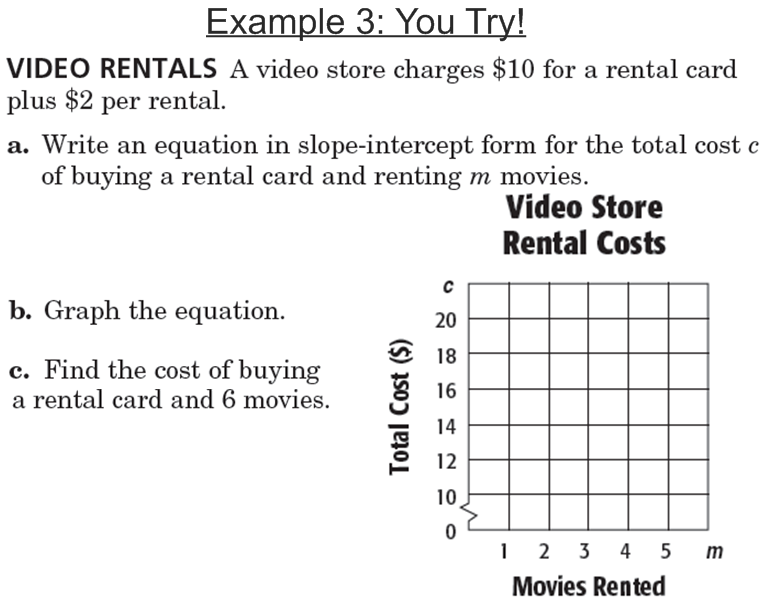 